8.teden, 11.5. – 15.5.1. ura, ponedeljekTo uro bomo namenili vajam  4. enote v DZ: Naredite vajo 3, 4, in 5 na straneh 122 in 123 v šolske zvezke:Učenci, ki imate učne težave, lahko pri vaji 3 opišete Slovenijo. Podatke o Sloveniji najdete v že rešeni vaji 2b. Nadaljujete z vajo 4, kjer pazite na rabo preteklika. Vajo 5 lahko izpustite.Ostali učenci, ki vam angleščina ne dela težav, naredite vajo 3 in 5 v zvezke. Poleg iztočnic v vaji 5 uporabljajte domišljijo in zgodbo popestrite s svojimi idejami. Vajo 4 lahko izpustite.2.ura in 3.ura Navodila, ki sledijo, so za 2 šolski uri. Vi si delo lahko prilagodite glede na svoj urnik.Začenjamo z »abecedo slovenskih simbolov« v DZ, na strani 125, vaja 1. Verjamem, da bo ta abeceda obogatila tvoje obstoječe besediščeNadaljujemo  z projektnim delom na straneh 128 in 129 v DZ (PROJECT WORK).S temi nalogami boš ponovil snov 4. enote. Naloge delaš v zvezek, po navodilih iz učbenika. Besedilo pod napisom Unicef, na strani 129, lahko izpustiš ali vključiš k vaji 5.Pri vsaki nalogi napišeš naslov. Npr. Slovenia Quiz.Pri 1. nalogi napiši 5 – 7 vprašanj. Zemljevid lahko narišeš in prilepiš slike, če želiš, ni pa nujno. Pri 2. nalogi izberi 2-3- zastave. Nariši jih in opiši.Pri 3. nalogi navedi 5 – 7 dogodkov iz zgodovine Slovenije. Uporabljaj preteklik.Pri 4. nalogi lahko izbereš katero koli znano stavbo v Sloveniji in jo opišeš. Če je to prezahtevno izberi znano stavbo iz tvojega kraja in jo opiši.Pri 5. nalogi izberi državo kjer bi živel in jo opiši, kot piše v navodilih.4.uraDanes se odpravljamo v ŽIVLJENJE V PRIHODNOSTI – LIFE IN THE FUTURE ( 5. enota)A1: Life in the future: Will it be better or worse? V učbeniku, str. 120 / nal.1,  poslušaj (povezava:https://touchstone.si/ucbeniki/ts7/120.html) pogovor štirih mladostnikov. Nato pozorno preberi REMEMBER BOX, o rabi prihodnjega časa z WILL.Po prebrani nalogi se preizkusi in:reši nalogo v učbeniku, str. 121 /nal. 2 a ( v zvezek samo rešitve)reši nalogo v DZ, str. 130 / nal. 1Kakšno bo, po tvojem mnenju, življenje v prihodnosti? Dopolni miselni vzorec ( prilepi ali preriši ga v zvezek). Besedišče je lahko v angleščini (1. slika) ali slovenščini ( 2. slika), za tiste, ki imate nekoliko ožji besedni zaklad. Uporabljaj slovar Pons in šolski Slovarček.slikaslika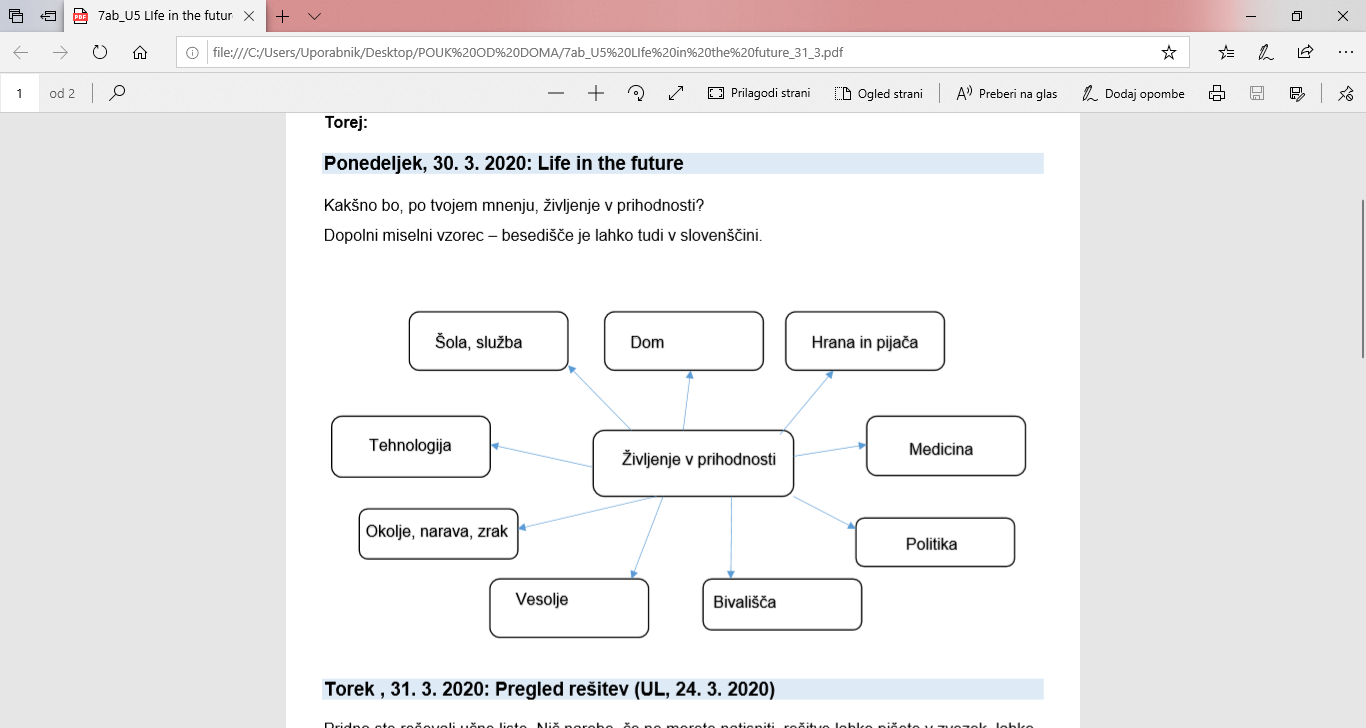 To je vse za ta teden.Želim vam prijeten konec tedna, učiteljica Simona